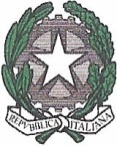 ISTITUTO COMPRENSIVO CATTOLICA	SCUOLA SECONDARIA DI PRIMO GRADO “EMILIO FILIPPINI”ANNO SCOLASTICO 2018/2019CLASSE III _____	RELAZIONE FINALE DEL CONSIGLIO DI CLASSEPresentazione della classe(Composizione numerica della classe; breve cronistoria della classe; descrizione alunni H, DSA, BES) __________________________________________________________________________________________________________________________________________________________________________________________________________________________________________________________________________________________________________________________________________________________________________________________________________________________________________________________________________________________________________________Profilo formativo(Livelli di socializzazione, di maturità e di responsabilità raggiunti, sia in presenza che a distanza)__________________________________________________________________________________________________________________________________________________________________________________________________________________________________________________________________________________________________________________________________________________________________________________________________________________________________________________________________________________________________________________Profilo cognitivo(Livelli di preparazione raggiunti e progressi compiuti nel triennio)__________________________________________________________________________________________________________________________________________________________________________________________________________________________________________________________________________________________________________________________________________________________________________________________________________________________________________________________________________________________________________________Considerato quanto esposto, si può concludere che:gli obiettivi didattico-disciplinari sono stati complessivamente raggiunti in modo ______________gli alunni dimostrano di aver acquisito un livello di maturazione _______________________ ed un grado di socializzazione ___________________________i programmi disciplinari sono stati svolti completamente/parzialmente da ogni docente e sviluppati secondo i criteri stabiliti in sede di programmazione del Consiglio di classe.Metodologia(Metodologie utilizzate, anche per favorire il processo di insegnamento/apprendimento incentrato sull'alunno/a, sia in presenza che a distanza: metodo induttivo-deduttivo, lavoro in coppie o piccoli gruppi d’aiuto, ricerca attiva, lezione frontale, discussione, gratificazione dei risultati raggiunti, …)_______________________________________________________________________________________________________________________________________________________________________________________________________________________________________________________________________________________________________________________________________________________________________________________________________________________________In quest’ottica sono state progettate e portate a compimento le seguenti attività:Progetti:_______________________________________________________________________________________________________________________________________________________________________________________________________________________________________Uscite didattiche e viaggi d’istruzione:_______________________________________________________________________________________________________________________________________________________________________________________________________________________________________Recupero, consolidamento, potenziamento(Interventi di recupero, consolidamento e potenziamento attuati e loro frequenze)_________________________________________________________________________________________________________________________________________________________________________________________________________________________________________________________Rapporti con le famiglie(Frequenza e qualità)____________________________________________________________________________________________________________________________________________________________________________________________________________________________________________________________________________________________________________________________________________Verifiche(Tipologia e frequenza)_________________________________________________________________________________________________________________________________________________________________________________________________________________________________________________________ValutazioneLa valutazione è avvenuta costantemente sia attraverso osservazioni di elementi cognitivi e non, sia mediante verifiche scritte, orali e pratico-operative, con particolare attenzione ai progressi compiuti. Nel rispetto del DPCM 8/3/2020, e della conseguente nota ministeriale n. 279, che stabiliscono la “necessità di attivare la didattica a distanza al fine di tutelare il diritto costituzionalmente garantito all’istruzione”, nel secondo quadrimestre un ruolo cruciale è stato attribuito alla valutazione formativa che ha come obiettivo quello di informare gli alunni sull’andamento del loro lavoro, sui livelli di attenzione e partecipazione, sull’iniziativa e sulla responsabilità. Una valutazione veritiera e comprensibile che non si limita a evidenziare punti critici e carenze, ma incoraggia e sostiene la motivazione in una ottica propositiva. Per quanto riguarda i criteri di valutazione si è tenuto conto, ai fini della valutazione in riferimento all’esperienza generale degli studenti nelle attività a distanza, dei seguenti elementi: partecipazione, collaborazione e interazione; puntualità e interesse; progressi; grado di apprendimento finale, valutazione dell’elaborato e relativa esposizione.Si allega il quadro dei risultati finali.Cattolica, _________I docenti del Consiglio di Classe:Nome e Cognome					Firma___________________________		_________________________________________________________		__________________________________________________________		__________________________________________________________		__________________________________________________________		__________________________________________________________		__________________________________________________________		__________________________________________________________		__________________________________________________________		__________________________________________________________		__________________________________________________________		______________________________